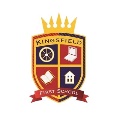 Kit List for Visits to Entrust Outdoor Education Centres.The check list below has been compiled to help you prepare for your visit. It is not necessary to go out and buy lots of new and expensive things for the visit as you are likely to get wet and mucky at times. Old but comfortable clothes are ideal. Please avoid jeans for activity wear as once they are wet they become very uncomfortable and you will get cold easily. Entrust Outdoors will provide all specialist and safety equipment required for the activities including waterproofs and rucksacks for walking activities. Please label all your clothes, packing your bag with the help of an adult if required. Tick off the checklist and bring it along to the centre with you. You may have to help put your bag on the coach and carry it to your accommodation so make sure you can manage it all.*For water sport activities please bring a pair of old trainers which you do not mind getting wet. The centres have a limited supply of waterproofs and wellies and can lend them to you but if you have your own please bring them.Please do not bring mobile phones; school staff will arrange contact with home if necessary. Please do not bring electrical items such as IPads, Tablets, IPods, games devices etc, as we or Entrust Outdoors cannot be held responsible for loss or damage. Entrust Outdoors cannot be held responsible for any loss or damages. N.B There will not be a Tuck Shop this year please see Snacks (in above list) There will however, be souvenirs that can be purchased, we are awaiting a price list. Exact money in named envelope including item to be handed to staff please prior to departure.                  	AccommodationDormitory 1 x Single duvet cover, 1 x pillow case. Entrust will provide duvets, pillows and bottom sheets. Please help your child to make up their own bed at home in preparation! ITEMNumberPacked at HomeExample T Shirts5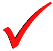 Underwear (pants / knickers)Socks including warm, full length long socks for walkingT-shirtsTrousers/Tracksuit bottoms (rather than jeans)Warm jumpers (think about layers)Outdoor trainers and walking boots if you have them.Indoor trainersWellington Boots (both boots named please!)Waterproof Coat / Waterproof over trouserWarm Outdoor CoatNightwearHat, gloves, scarfWash kit – toothbrush / toothpaste / hairbrush / soap TowelsAdditional ItemsTorch and spare batteriesWater bottleSnacks for each night (2) e.g. crisps & small chocolate bar. NO NUTS due to severe allergies of other people attending the centre.  Plastic Bin Bags for wet and dirty clothesLip SalveMedication if required. Labelled and given to Mrs Nesbitt / Mrs Cliffe / Mrs StevensPens and pencils, and a book to read.